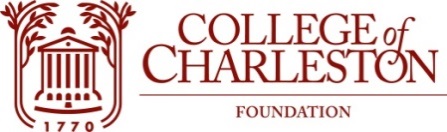 
ADVANCEMENT COMMITTEE MEETINGNovember 17, 20222:00 Pm - 300 pM
Stern Center BallroomThe Mission of the College of Charleston Foundation is to promote programs of education, research, student development, and faculty development for the exclusive benefit of the College of CharlestonCOMMITTEE MEMBERS: 
Laura Ricciardelli, Chair 			Vic Howie ’83				Eric Cox ’93, Vice-Chair    		Jean Johnson		 Johnnie Baxley ’92		Beth Meredith ’87Neil Draisin ’65		Charles Mosteller ’81		 Craig Eney		Sam Stafford III ’68		
Leslie Gambee		Chloe Tonney ’84		Nic Glover ’05		Tanner Crunelle ’20 - Fellow		 

						LIAISON: 	Laurie SoenenAGENDA:
CALL TO ORDER & FOIA STATEMENTROLL CALLAPPROVAL OF MINUTESAPRIL 2022 MINUTESAUGUST 2022 MINUTESREMARKS FROM THE CHAIR    GUEST SPEAKER: JOHNNIE BAXLEY ‘92, NATIONAL CHAIR, PARENT ADVISORY COUNCILREPORT FROM WORKING GROUPSNEW BUSINESSADJOURNMENTACTION ITEMS:Take time to read and become familiar with the Foundation Board one pager and identify ways it might be used. Review Campus Board lists and identify boards you may already have a relationship with and who we can connect with in February.